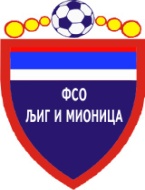 ФУДБАЛСКИ САВЕЗ ОПШТИНА ЉИГ И МИОНИЦА14240 Љиг  Годевац бб  поштански фах 14  тел: 014/3443-420 ж.р. 160-390764-29  www.fso-ljig-mionica.com  fso.ljig.mionica@gmail.com ДЕЛЕГИРАЊЕ СЛУЖБЕНИХ ЛИЦА ЗА 14. КОЛО МОФЛ ''ЗАПАД''Директор такмичењаМилан Жујовић с.р.''ЈАДАР 2013'' – ''М.ПАВЛОВИЋ''1.Радивојевић Драгослав, Љиг19.04.2015. у 11:00, Ваљево2.Ковачевић Илија, ВаљевоДелегат: Матић Драган, Ваљево3.Кокошар Војкан, Ваљево''ПОЛЕТ'' – ''КОМАНИЦЕ''1.Недић Миодраг, Ваљево19.04.2015. у 16:00, Попучке2.Андрић Ђорђе, ВаљевоДелегат: Кремић Славко, Ваљево3.Зорић Зоран, Ваљево''ИСКРА'' – ''БОРАЦ''1.Живановић Стефан, Ваљево19.04.2015. у 16:00, Д. Буковица2.Баштић Милован, ОсеченицаДелегат: Ступљанин Драган, Ваљево3.Марковић Јелена, Ваљево''РАЈАЦ'' - ''БЕЛОШЕВАЦ''1.Мирковић Ђорђе, Ваљево19.04.2015. у 16:00, Кадина Лука2.Ранисављевић Дејан, ВаљевоДелегат: Максимовић Зоран, Ваљево3.Лајшић Александар, Ваљево''РИБНИКАР'' – ''ГРАДАЦ 85''1.Кондић Бојан, Ваљево19.04.2015. у 16:00, Пецка2.Жујовић Горан, ЉигДелегат: Марковић Новица, Ваљево3.Чолић Душан, Ваљево''ЛИПЉЕ'' – ''КОЛУБАРА 2''1.Нерић Александар, Љиг19.04.2015. у 16:00, Липље2.Ђукић Ивана, ЉигДелегат: Јовановић Милорад, Белановица3.Јовановић Милорад, Пољанице